SMLOUVA O PARTNERSTVÍ, 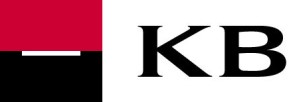 SPOLUPRÁCI A REKLAMĚ 	 	Č. 0000043972/0000   Komerční banka, a.s., se sídlem: Praha 1, Na Příkopě 33 čp. 969, PSČ 114 07, IČO: 4531 7054, DIČ pro účely DPH CZ699001182, zapsaná v obchodním rejstříku vedeném Městským soudem v Praze, oddíl B, vložka 1360 (dále jen „Objednatel“ nebo „KB“) a (dále jen „Poskytovatel“ nebo „Zoo Praha“) (shora uvedené smluvní strany jsou dále označovány též jako „Smluvní strany“) uzavírají v souladu s ustanovením § 1746 odst. 2 z. č. 89/2012 Sb., občanský zákoník, ve znění pozdějších předpisů (dále jen „Občanský zákoník“), tuto Smlouvu o partnerství, spolupráci a reklamě (dále jen „Smlouva“) č. 0000043972/0000 Předmět Smlouvy  1.1  Předmětem této Smlouvy je stanovení podmínek spolupráce Smluvních stran vč. podmínek hlavního partnerství, a to na straně jedné závazek Poskytovatel poskytnout Objednateli služby a práva reklamního a propagačního charakteru v rozsahu a za podmínek specifikovaných touto Smlouvou (dále jen „Reklama“) a zároveň plnění reprezentačního charakteru definovaného touto Smlouvou (dále jen „Reprezentace“) a na straně druhé závazek Objednatele poskytnout Poskytovateli potřebnou součinnost a zaplatit za poskytnutou Reklamu a Reprezentaci cenu, vše způsobem a za podmínek dále ve Smlouvě uvedených. 1.2  Poskytovatel prohlašuje, že je příspěvkovou organizací zřízenou Hlavním městem Prahou, která v souladu se zřizovací listinou ze dne 1. 12. 2022 realizuje své poslání, kterým je, mimo jiné, chov a prezentace živých zvířat, seznamování veřejnosti s poznatky zoologie a příbuzných disciplín a péče o přírodní areál obsahující areál Zoo Praha a přilehlé pozemky začleněné do návštěvnického areálu na adrese U Trojského zámku 120/3, Praha 7 – Troja (dále jen „Areál“), v němž vytváří prostředí pro vzdělávání a rekreaci občanů, a prohlašuje, že je oprávněna uzavřít tuto Smlouvu. Plnění Poskytovatele    2.1  Poskytovatel se zavazuje v rámci Reklamy zajistit Objednateli po dobu účinnosti této Smlouvy postavení hlavního partnera Zoo Praha ve sponzorské struktuře hlavních partnerů a poskytnout KB výhradní právo užívat pro svoji reklamu označení „Hlavní partner Zoo Praha“ (dále též jen „Partnerský titul“). Poskytovatel se zavazuje prezentovat Objednatele v rámci Reklamy ve spojení s Partnerským titulem.  Poskytovatel je oprávněn mít i další hlavní partnery, je však povinen adekvátně omezit velikost prezentace jejich loga a obchodní firmy. V této souvislosti se Poskytovatel zavazuje zajistit Objednateli po dobu účinnosti této Smlouvy exkluzivní postavení mezi hlavními partnery, pokud jde o obor finančních institucí. Jakékoliv partnerství s jinými finančními institucemi předchází písemnému schválení KB.  2.2 Poskytovatel se touto Smlouvou zavazuje podle svých nejlepších schopností a znalostí poskytnout Reklamu sjednanou touto Smlouvou, a to takovým způsobem, který bude pro Objednatele při dodržení všech ustanovení této Smlouvy znamenat co největší zviditelnění. Zejména se zavazuje zajistit viditelnost grafického znázornění log Komerční banka, a. s., se sídlem:  Praha 1, Na Příkopě 33 čp. 969, PSČ 114 07, IČO: 45317054 ZAPSANÁ V OBCHODNÍM REJSTŘÍKU VEDENÉM MĚSTSKÝM SOUDEM V PRAZE, ODDÍL B, VLOŽKA 1360  KB, jakož i dalších propagačních materiálů a reklamních zařízení umístěných v rámci Reklamy v Areálu v souladu s touto Smlouvou.  Poskytovatel se zavazuje zajistit, aby prezentace Objednatele formou loga a užití Partnerského titulu byla provedena na místě a v provedení odpovídajícím postavení Objednatele v hierarchii partnerů Zoo Praha. Velikost loga KB bude přizpůsobena charakteru informačního nebo prezentačního materiálu, avšak Poskytovatel se zavazuje prezentovat logo Objednatele vůči ostatním hlavním partnerům Poskytovatele v poměru odpovídajícímu postavení KB jako hlavního partnera Zoo Praha (tj. v poměru 1:1), jež tak zaručí efektivní prezentaci Objednatele. Prezentace Objednatele formou loga KB ve spojení s Partnerským titulem bude zajištěna po dobu účinnosti této Smlouvy na všech oficiálních tiskovinách a nosičích, včetně Mobilní aplikace pro návštěvníky Zoo Praha od chvíle, kdy bude tato aplikace zpřístupněna veřejnosti (dále jen „Aplikace“), jejichž výrobu z  části financuje a zajišťuje Poskytovatel, není-li dále stanoveno jinak. 2.3 Poskytovatel se zavazuje poskytnout Objednateli Reklamu odpovídající postavení KB v hierarchii partnerů Zoo Praha v následujícím rozsahu:  umístění loga KB a Partnerského titulu na panelu hlavních partnerů Zoo Praha; umístění loga KB v prostorách hlavního, jižního i severního vchodu do areálu Zoo Praha; a v prostorách  vchodu do areálu v blízkosti pavilonu Rezervace Dja; umístění loga KB  na venkovní zdi Rezervace Bororo, v rámci všech tiskových konferencí Zoo Praha, konaných po dobu účinnosti Smlouvy umístění loga KB na panelu hlavních partnerů Zoo Praha a umožnění distribuce propagačních materiálů KB při všech významných společenských událostech, zejména při: slavnostním zahájení sezóny (březen/duben), oslavách Mezinárodního dne dětí (červen), jubilejní slavnosti Zoo Praha (září), setkání sponzorů Zoo Praha (prosinec), slavnostním otevření nových pavilonů a expozic; v rámci slavnostního přivítání jubilejních návštěvníků Zoo Praha umístění loga KB spolu s ostatními logy hlavních partnerů Zoo Praha v letáku s orientačním plánem Zoo Praha, určeném pro každého návštěvníka Zoo Praha (minimální roční náklad 150.000 ks, z toho 50.000 ks anglická verze, a 100.000 ks česká verze);  výhradní umístění loga KB o minimální velikosti 15 x 42 mm a Partnerského titulu, respektive jiné reklamy KB dle dohody Smluvních stran na zadní straně vstupenek v ročním nákladu minimálně 200.000 ks; umístění názvu KB a Partnerského titulu v části dedikované hlavním partnerům Poskytovatele, případně i jiným partnerům Zoo Praha na webových stránkách Zoo Praha s interaktivním odkazem na prezentaci KB jako hlavního partnera Zoo Praha; umístění loga KB a Partnerského titulu na stránce hlavních partnerů ve vydáních časopisu Zoo Praha „Trojský koník“, které budou vydány po dobu účinnosti Smlouvy (standardně vydáván 4x ročně, formát A4, náklad 5.000 ks); poskytnutí prostoru pro prezentaci KB na zadní straně obálky časopisu Trojský koník (reklama/propagace partnerství) 1 x ročně;  poskytnutí prostoru pro prezentaci KB uvnitř časopisu „Trojský koník“ 1x ročně; umístění loga KB a Partnerského titulu na stránce hlavních partnerů ve vydání reprezentativní publikace „Nenechte si ujít/Do Not Miss“ (česky a anglicky) upozorňující návštěvníky na největší lákadla pražské zoo, která bude vydávána po dobu účinnosti Smlouvy (standardně vydáváno 1x ročně, náklad 3.000 ks); umístění loga KB a Partnerského titulu na stránce hlavních partnerů ve vydání knižní publikace Lexikon zvířat Zoo Praha od A do Z (standardně vydáván 1x ročně, náklad 2.000 ks); při dodržení všech ustanovení této Smlouvy poskytnout co největší zviditelnění v rámci Aplikace, zejména se zavazuje zajistit viditelnost grafického znázornění log KB s claimem „Za podpory“ / „Powered by“.  Především na spodní straně Wireframů je uvedeno logo KB jako hlavního sponzora Aplikace, které je umístěno nerušivým a nenásilným způsobem.  2.3.1 Zoo Praha se zavazuje, že mezi dalšími partnery Aplikace nebudou subjekty ze sféry bankovního sektoru bez předchozího písemného souhlasu KB.  2.4    Poskytovatel se dále zavazuje v rámci Reklamy:  ročně umožnit uspořádání až 3 prezentační dny (v květnu 2024) KB pro VIP klienty v menším rozsahu (60 osob), 1 prezentačního dne KB (první či druhá sobota v září) pro zaměstnance v plném rozsahu v prostorách Areálu, a to při dodržení bezpečnostních pravidel a pokynů Zoo Praha. Termín a rámcový program prezentačního dne bude vždy upřesněn Smluvními stranami nejpozději 90 dní před konáním takové akce. Zoo Praha se zavazuje poskytnout při organizaci těchto akcí maximální součinnost (zejména poskytnutí průvodců v maximálním počtu 5, přístup k rozhlasu pro mimořádná hlášení apod.);  ročně umožnit až 3 dobrovolnické dny pro zaměstnance KB  (3 skupiny do počtu 20 osob), termíny a možnosti realizace dobrovolnických prací budou upřesněny Smluvními stranami 60 dní před konáním takové akce. účast členů představenstva Objednatele či zástupců na veškerých významných společenských událostech pořádaných Poskytovatelem (křtiny zvířat, výročí apod.), na které jsou zváni i ostatní partneři Zoo Praha; umožnit Objednateli prezentaci odpovídající jejímu postavení v hierarchii partnerů Zoo Praha při tiskových konferencích pořádaných Zoo Praha po dobu účinnosti této Smlouvy. Zoo Praha zajistí pro KB v termínu 26. – 30. srpna 2024 možnost objednání Zoo tábora pro děti zaměstnanců KB  za podmínek obvyklých pro pořádání této akce v Areálu Zoo Praha. 2.5 	Poskytovatel se dále zavazuje v rámci Reklamy zajistit reklamním tabulím / stojanům aj. zařízením obsahujícím logo KB, uvedeným v odst.. 2.3 výše, stejný servis a údržbu, jako poskytuje ostatním informačním panelům, cedulkám adoptivních rodičů a reklamním panelům v Areálu, především však je povinna zajistit:  a) jejich očistu v případě potřeby; údržbu a správu okolí umístění těchto tabulí takovým způsobem, aby nebyly zastiňovány vegetací, mobilními předměty apod.; průběžnou kontrolu jejich stavu a případné nedostatky neprodleně odstranit na své náklady (např. při vyblednutí tabulí či jejich poškození zajistit jejich náhradu – nové potisky, nové tabule apod.).   Poskytovatel se dále zavazuje poskytnout Objednateli jednorázové vstupenky v roce 2024 v celkové minimální hodnotě uvedené v čl. 5, odst. 5.1 písm. b) této Smlouvy; Objednatel sám dle svého uvážení rozhodne, kolik vstupenek a v jaké cenové výši od Poskytovatele odebere, vždy však tak, aby dodržel minimální hodnotu dle čl. 5., odst. 5.1 písm. b) této Smlouvy. Vstupenky jsou vždy platné po dobu 12 měsíců, vyjma vstupenek na prezentačního dne pro zaměstnance KB dle odst. 2.4. písmeno a) výše. Vstupenky budou poskytnuty za standardní ceníkovou cenu (viz i www.zoopraha.cz), v případě nákupu vstupenek nad 10 ks u dospělých a dětských jednorázových bude poskytnuta množstevní sleva ve výši 20 % ze standardní ceníkové ceny. Poskytovatel se dále zavazuje poskytnout Objednateli 60 ks rodinných vstupenek za symbolickou cenu ve výši 1 Kč. Objednatel se zavazuje, že tyto vstupenky poskytne rodinám samoživitelů z grantové výzvy Nadace Jistota zaměřené na podporu samoživitelů.  2.8  Poskytovatel se dále zavazuje v rámci Reklamy a partnerství udělit Objednateli právo používat pro své vlastní reklamní a marketingové účely název a logo Zoo Praha a s ním spojené reklamní materiály, a to v textovém, obrazovém i slovním vyjádření, přičemž KB je povinna je používat způsobem, který nepoškodí dobrou pověst Poskytovatele. Náklady vzniklé s takovým použitím nese Objednatel. Způsob použití loga Poskytovatele podléhá předchozímu písemnému schválení Poskytovatele podle čl. 4., odst. 4.4 Smlouvy.  Poskytovatel se v této souvislosti zavazuje předat Objednateli logo Zoo Praha na datovém nosiči a grafický manuál s popisem možných způsobů užití loga Poskytovatele. Poskytovatel se zavazuje dodat logo i se všemi k tomu potřebnými materiály a dokumenty.  Objednatel nenabývá vlastnické právo k předmětům, které mu Poskytovatel poskytl za účelem řádného plnění povinností Zoo Praha nebo KB dle této Smlouvy. 2.9 Poskytovatel dále rovněž umožní Objednateli i jinou prezentaci jejího loga a obchodní firmy KB nebo produktů a služeb KB, než je uvedeno v této Smlouvě, a zajistí pro KB i jiné výhody, to vše pouze na základě předchozí písemné dohody Smluvních stran.  2.10  Poskytovatel je povinen poskytovat Reklamu a Reprezentaci dle této Smlouvy s profesionální péčí s využitím veškerých dostupných informací. Poskytovatel je při plnění předmětu této Smlouvy povinen postupovat tak, aby nebylo poškozeno dobré jméno Objednatele a jeho pověst nebo aby Objednatel neutrpěl činností Poskytovatele jinou újmu. Poskytovatel odpovídá plně při plnění předmětu této Smlouvy za dodržování platných právních předpisů a za veškeré důsledky porušení svých povinností daných tímto ustanovením. 2.11 Poskytovatel se zavazuje, že umožní Objednateli kontrolu provádění Reklamy dle této Smlouvy, zejména zdokumentování poskytnuté Reklamy pomocí např. fotografického nebo jiné záznamu na nosičích obrazu a/nebo zvuku, přehledu hlavních tiskových výstupů a vzorků tiskovin a jiných materiálů, na kterých byla realizována reklama Objednatele. V případě, že dokumentaci provedení Reklamy pořízením záznamu zpracuje Poskytovatel, je povinen předat tyto záznamy Objednateli nejpozději do 7 dnů od písemné žádosti Objednatele. 2.12  Při každém použití loga, obchodní firmy či jiného materiálu týkajícího se činnosti Objednatele je Poskytovatel povinen použít ke splnění předmětu této Smlouvy jen předem schválených podkladů předaných Objednateli. Logo Objednatele, které je ochrannou známkou, je Poskytovatel oprávněn použít pouze v barvách a ve velikosti, odpovídající danému poměru (dle podkladů a specifikace dodaných Objednatelem) a způsobem uvedeným touto Smlouvou. Poskytovatel musí dbát na to, aby ochranná známka nebyla nikdy užívána znevažujícím způsobem, ani způsobem, který by poškozoval dobrou pověst Objednatele nebo jejích služeb. Poskytovatel se zavazuje, že jak po dobu účinnosti této Smlouvy, tak po skončení její účinnosti neučiní sám ani prostřednictvím třetích osob žádné kroky směřující k získání vlastnických práv k ochranné známce Objednatele ani její části, zejména k její registraci nebo k registraci její části na vlastní jméno, že neučiní ochrannou známku součástí svého jiného označení, ani ji nebude využívat svým jménem jako nechráněné označení nebo jako součást svého názvu. Ve všech případech musí Poskytovatel dbát na to, aby nedocházelo ze strany třetích osob k omylu v osobě vlastníka práv k ochranné známce a aby bylo zřejmé, že veškerá práva k této ochranné známce i jejích jednotlivých částí náležejí Objednateli. 2.13 Poskytovatel je zproštěn veškeré odpovědnosti za nesplnění svých povinností z této Smlouvy po dobu trvání prokazatelné vyšší moci. Za vyšší moc je ve smyslu této Smlouvy považována každá událost nezávislá na vůli smluvních stran, která znemožňuje plnění smluvních závazků a kterou nebylo možno předvídat v době uzavření této Smlouvy, včetně případných opatření vlády ČR, ministerstev ČR nebo jiných kompetentních orgánů ČR. O vzniku a ukončení vyšší moci bude Poskytovatele Objednatele písemně informovat nejpozději do 5 (pěti) kalendářních dnů od vzniku vyšší moci. Po dobu trvání prokazatelné vyšší moci se plnění závazků dle této Smlouvy pozastavuje do doby ukončení vyšší moci, popř. odstranění jejích následků, kdy se obě Smluvní strany dohodnou písemně na případné změně některých ustanovení této Smlouvy.  Plnění Objednatele  3.1  Objednatel se touto Smlouvou zavazuje uhradit Poskytovateli finanční částku za Reklamu a Reprezentaci s přihlédnutím na čl. 5 odst. 5.1 této Smlouvy ve výši minimálně 1.450.000 Kč (slovy: jeden milion čtyři sta padesát tisíc korun českých) (dále jen „Cena“). Sjednaná Cena nezahrnuje daň z přidané hodnoty. Daň z přidané hodnoty bude k Ceně připočítána ve výši platné v den uskutečnění zdanitelného plnění. 3.2  	Objednatel se dále zavazuje na vlastní náklady poskytnout Poskytovateli následující reklamní prezentaci: Objednatel dlouhodobě propaguje v prostorách svých poboček hodnoty značky KB (Profesionalita, Kvalita, Týmový duch, Inovace, ochrana a zachování biodiverzity) ve spojení se svými sponzoringovými aktivitami.  Objednatel také poskytuje Poskytovateli prostor pro prezentaci v rámci svých peněžních automatů – bankomatů, přičemž prezentace Poskytovatele je poskytována na všech či vybraných bankomatech KB. Objednatel může umožnit Poskytovateli se prezentovat v Newsletteru pro TA klienty 1x ročně a Newsletteru Dobré zprávy z KB 1x ročně.  3.3  	Objednatel se dále zavazuje na vlastní náklady provozovat bankomat KB v Areálu Zoo Praha. Přesné umístění a provozování je řešeno samostatnou smlouvou, která byla uzavřena dne 3. 5. 2016.  Součinnost a spolupráce Smluvních stran, další práva a povinnosti 4.1  	Smluvní strany se zavazují poskytnout si navzájem součinnost nezbytnou pro řádné splnění povinností Smluvních stran podle této Smlouvy.  4.2 Autorská práva k logu Smluvních stran, dalším označením a grafickým podkladům poskytnutým podle této Smlouvy nejsou touto Smlouvou dotčena. Smluvní strany jsou oprávněny užívat logo druhé strany, další označení a grafické podklady poskytnuté podle této Smlouvy pouze v rozsahu a za podmínek uvedených v této Smlouvě.  Práva k ochranným známkám užitým v souvislosti s plněním předmětu této Smlouvy nejsou touto Smlouvou dotčena. Ochranné známky je možné použít pouze v rozsahu a za podmínek uvedených v této Smlouvě. 4.3 V rámci součinnosti se Objednatel zavazuje poskytnout Poskytovateli v odpovídající kvalitě podkladový materiál a potřebné tiskové podklady pro výrobu prezentace a řádné poskytnutí Reklamy, a to do 20 dnů po jejich vyžádání ze strany Poskytovatele. Poskytovatel nenabývá vlastnické právo k předmětům, které mu Objednatel poskytl za účelem řádného plnění povinností Poskytovatele dle této Smlouvy.  Objednatel se zavazuje předat Poskytovateli logo KB. Poskytovatel bere na vědomí, že logo KB je ochrannou známkou a její použití jiným způsobem než dohodnutým v této Smlouvě Objednatel nepovoluje, pokud nebude výslovně ujednáno jinak.   Způsob použití loga KB podléhá předchozímu písemnému schválení Objednatele. Poskytovatel se zejména zavazuje dodržovat grafický manuál použití loga KB a předložit k předchozímu schválení a korektuře všechny materiály, kde bude logo KB uváděno. Souhlas se způsobem uvedení a grafickým ztvárněním loga KB osvědčí pověřená osoba KB svým podpisem a datem. Na tiskovinách, jejichž podoba se opakuje, stačí souhlas Objednatele pouze při prvním užití.  4.4 Objednatel bere na vědomí, že použití loga Zoo Praha jiným způsobem než dohodnutým v této Smlouvě Poskytovatel nepovoluje, pokud nebude výslovně ujednáno jinak.   Souhlas se způsobem použití loga Poskytovatele osvědčí pověřená osoba Zoo Praha svým podpisem a datem. Na tiskovinách, jejichž podoba se opakuje, stačí souhlas Poskytovatele pouze při prvním užití.  4.5 Poskytovatel je při poskytování Reklamy a v souvislosti s ní povinen postupovat tak, aby nebyla poškozena dobrá pověst Objednatele nebo aby Objednatel neutrpěl činností Poskytovatele jinou újmu. Poskytovatel odpovídá plně při poskytování Reklamy a v souvislosti s ní za dodržování platných právních předpisů a za veškeré důsledky porušení svých povinností daných tímto ustanovením.  4.6 Poskytovatel se zavazuje splnit závazky plynoucí jí z této Smlouvy řádně a včas. V případě, že nastane jakákoli překážka, která bude Poskytovateli bránit v provedení Reklamy v rozsahu a způsobem stanoveným v této Smlouvě, má Poskytovatel povinnost poskytnout Objednateli odpovídající náhradní plnění na základě dohody s Objednatelem. Poskytovatel je povinna o této překážce Objednatele písemně informovat, a to bezodkladně poté, co se o vzniku takovéto překážky dozvěděla. Poskytovatel se zavazuje zajistit plnění závazků plynoucí jí z této Smlouvy ihned po odpadnutí vzniklé překážky a je povinna poskytnout Objednateli náhradu škody vč. vzniklých nákladů v souvislosti s existencí takové překážky.  4.7  Smluvní strany jsou povinny poskytovat si veškeré informace a podklady, které jsou nezbytné pro poskytování Reklamy a Reprezentace. Poskytovatel se zavazuje poskytovat Objednateli informace podstatné pro posouzení účinků Reklamy. Poskytovatel se zavazuje, že po dobu účinnosti této Smlouvy neuzavře s jinou osobou, která by měla ve vztahu k Objednateli postavení soutěžitele na relevantním trhu, smlouvu o obsahu, byť jen částečně shodném s touto Smlouvou.  4.8 Poskytovatel se dále zavazuje, že po dobu účinnosti této Smlouvy neuzavře s jinou osobou smlouvu, jejímž obsahem by bylo umožnění reklamy a propagace finančních produktů a služeb shodných nebo podobných s finančními produkty či službami nabízenými Objednatelem. 4.9  Smluvní strany jsou povinny poskytovat si veškeré informace a podklady, které jsou nezbytné pro poskytování Reklamy a Reprezentace. Poskytovatel se zavazuje poskytovat Objednateli informace podstatné pro posouzení účinků Reklamy. 4.10 	Z důvodu nutnosti součinnosti Smluvních stran při plnění této Smlouvy jsou kontaktními i pověřenými osobami Smluvních stran: 	Objednatel: xxx  	tel. xxx 	 	email: xxx          Poskytovatel: xxx                                          tel: xxx   	 	email: xxx   Smluvní strany jsou oprávněny výše uvedené kontaktní osoby, resp. pověřené osoby a jejich telefonní čísla měnit či doplňovat jednostranným písemným oznámením doručeným druhé Smluvní straně. Změna je účinná okamžikem doručení oznámení druhé Smluvní straně, o čemž tato Smluvní strana vyrozumí oznamující Smluvní stranu. 4.11 	Všechny písemnosti budou zasílány na následující adresy:  	Komerční banka, a.s., Sponzoring a eventy, náměstí Junkových 2772/1, Praha 5 – Stodůlky, PSČ 155 0 	  Zoologická zahrada hl. m. Prahy, oddělení PR a marketingu, U Trojského zámku 120/3, Praha 7 – Troja, PSČ 171 00   O skutečnostech souvisejících s plněním této Smlouvy, které nesnesou odkladu, se Smluvní strany budou informovat prostřednictvím e-mailu a v naléhavých případech telefonicky. Pro tyto účely uvádějí Smluvní strany následující spojení:   	 Komerční banka, a.s.   	 	 	e-mail:   xxx    	 	 	 	 	  	 	mobil: xxx         	 Zoologická zahrada hl. m. Prahy 	  	e-mail:   xxx   	 	 	 	     	 	               mobil: xxx 	 Úplata za Reklamu a Reprezentaci 5.1 Objednatel je povinen uhradit Poskytovateli za Reklamu Cenu ve výši 1.000.000 Kč a za Reprezentaci úplatu ve výši minimálně 450 000 Kč.   	Cena uvedená v čl. 5 odst. 5.1 Smlouvy se skládá z: ceny za Reklamu a poskytnutá související práva uvedená v čl. 2. Smlouvy (s výjimkou čl. 2., odst. 2.6 Smlouvy) ve výši 1.000.000 Kč (slovy: jeden milion korun českých), k ceně bude připočtena daň z přidané hodnoty ve výši platné v den uskutečnění zdanitelného plnění,  ceny za Reprezentaci - vstupenky dle čl. 2., odst. 2.6 Smlouvy ve výši minimálně 450 000,- Kč (slovy: čtyři sta padesát tisíc korun českých), vstupenky jsou osvobozeny od daně z přidané hodnoty. 5.2  Cena za Reprezentaci – vstupenky bude Objednatelem uhrazena na základě faktur Poskytovatele vystavených nejpozději k datu 31. 12. 2024. Cena za Reklamu bude Objednatelem uhrazena na základě faktury Poskytovatele vystavené nejpozději k datu 15. 6. 2024; všechny faktury budou obsahovat veškeré náležitosti daňového dokladu stanovené obecně závaznými právními předpisy a bude na nich uvedeno také číslo této Smlouvy, pod nímž je tato Smlouva evidována u Objednatele, a splatnost v souladu s touto Smlouvou.  Doba trvání a ukončení Smlouvy 6.1 Tato Smlouva nabývá platnosti dnem podpisu oběma Smluvními stranami, účinnosti dnem uveřejnění v registru smluv a uzavírá se na dobu určitou do 31. 12. 2024. Poskytovatel se zavazuje odeslat tuto Smlouvu k uveřejnění v registru smluv bez prodlení po jejím uzavření. 6.2  	Smlouvu je možné ukončit následujícími způsoby a z následujících důvodů:  písemnou dohodou Smluvních stran, jejíž součástí je i vypořádání vzájemných závazků a pohledávek; písemným odstoupením od Smlouvy v následujících případech podstatného porušení smluvních závazků jednou ze Smluvních stran: KB je oprávněna odstoupit od Smlouvy v případě, že Zoo Praha je v prodlení s plněním povinností podle této Smlouvy déle než 30 dní a toto prodlení není způsobeno neplněním povinností KB podle této Smlouvy.  • KB je oprávněna odstoupit od Smlouvy rovněž v případě, kdy bude prokazatelně zjištěno, že Zoo Praha i přes písemné upozornění s poskytnutím přiměřené lhůty k nápravě ne kratší než 30 dní neplní/porušuje své povinnosti uvedené v této Smlouvě. KB je oprávněna odstoupit od Smlouvy rovněž při porušení povinností Zoo Praha dle čl. 2 odst. 2.1 a/nebo odst. 2.2 a/nebo čl. 4 odst. 4.8 této Smlouvy. Zoo Praha je oprávněna odstoupit od Smlouvy v případě, že KB je v prodlení s plněním povinností podle této Smlouvy déle než 30 dní i po písemném upozornění a toto prodlení není způsobeno neplněním povinností Zoo Praha podle této Smlouvy. písemnou výpovědí v případě jakéhokoli porušení povinností stanovených touto Smlouvou; výpovědní doba je 1 měsíc a počítá se ode dne následujícího po doručení výpovědi druhé Smluvní straně.  Zoo Praha odpovídá za reklamní činnost poskytovanou v souladu s touto Smlouvou pouze jako šiřitel reklamy, a to podle zákona č. 40/1995 Sb., zákon o regulaci reklamy a o změně a doplnění zákona č. 468/1991 Sb., o provozování rozhlasového a televizního vysílání, ve znění pozdějších předpisů. V případě, že Poskytovatel nesplní nebo poruší povinnosti podle čl. 2 odst. 2.1 a/nebo odst. 2.2 a/nebo čl.4 odst. 4.8, má Objednatel právo účtovat Poskytovateli smluvní pokutu ve výši 10.000,- Kč a Poskytovatel je povinen ji zaplatit. Zaplacením této smluvní pokuty není dotčen nárok na náhradu škody v plném rozsahu. Poskytovatel považuje výši smluvní pokuty stanovenou v tomto odstavci za přiměřenou a vzdává se tímto práva domáhat se u soudu jejího snížení. Antikorupční klauzule 7.1 V případě nesplnění povinností Poskytovatele týkajících se Korupčního jednání (např. nedodání přehledu darů a pozvání) je Poskytovatel povinen uhradit Objednateli na jeho žádost smluvní pokutu ve výši 10.000,- Kč, a to za každé jednotlivé porušení. Úhradou smluvní pokuty dle tohoto odstavce není dotčeno právo Objednatele na náhradu škody v plné výši. Poskytovatel považuje výši smluvní pokuty stanovenou v tomto odstavci za přiměřenou a vzdává se tímto práva domáhat se u soudu jejího snížení. Střet zájmů 8.1 Střet zájmů znamená jakoukoli situaci, kdy Poskytovatel, zaměstnanec, společník, člen statutárního či dozorčího orgánu, obchodní zástupce či jakákoli Poskytovatelem ovládaná osoba (ve smyslu z.č. 90/2012 Sb., o obchodních korporacích, ve znění pozdějších předpisů), nebo osoba, která je s Poskytovatelem přímo či nepřímo spojena, podléhá v rámci své činnosti více zájmům, které jsou protichůdné nebo odlišné (např. osobní zájem, zájem zaměstnavatele, zájem jednoho nebo více klientů) od zájmů KB a jejichž prosazování může poškodit zájmy KB. 8.2 Poskytovatel je povinen kdykoli v průběhu doby trvání Smlouvy na žádost KB prohlásit a potvrdit KB, že neudržuje a nebude udržovat žádné osobní nebo profesní kontakty a vztahy, které by mohly ohrozit plnění jeho povinností dle této Smlouvy, nebo jej dostat do situace Střetu zájmů vůči KB. Poskytovatel neprodleně oznámí KB jakoukoli situaci Střetu zájmů v souvislosti s touto Smlouvou, které by mohl být vystaven. Pokud KB shledá, že situace Střetu zájmů oznámená mu Poskytovatelem je neslučitelná s pokračováním smluvního vztahu dle této Smlouvy, je KB oprávněna od této Smlouvy odstoupit.  Závěrečná ustanovení 9.1 Obchodní podmínky finanční skupiny Komerční banky, a.s.  Práva a povinnosti Smluvních stran neupravené Smlouvou se řídí ustanoveními Obchodních podmínek finanční skupiny Komerční banky, a.s., číslo 004, ze dne 1. 7. 2021 („Obchodní podmínky“), které jsou uveřejněny na internetových stránkách: www.kb.cz/dodavatele. Smluvní strany shodně prohlašují, že tato forma odkazu na Obchodní podmínky je mezi nimi pro účely Smlouvy možná a považují ji za dostatečně určitou. Poskytovatel uzavřením Smlouvy prohlašuje, že se s Obchodními podmínkami seznámil, s jejich obsahem souhlasí a zavazuje se je dodržovat. 9.2 Tato Smlouva je sepsána ve dvou stejnopisech s platností originálu, přičemž každá Smluvní strana obdrží po jednom stejnopisu. 9.3 KB bere na vědomí, že Poskytovatel je vázán zákonem č. 340/2015 Sb., o registru smluv, a souhlasí s tím, že text této Smlouvy bude zveřejněn prostřednictvím Poskytovatele v registru smluv. Poskytovatel je povinen KB informovat, že ke zveřejnění v registru smluv došlo. 9.4 Smluvní strany souhlasí se zveřejněním této Smlouvy v plném rozsahu vyjma osobních údajů ve Smlouvě obsažených či poskytnutím informace třetím osobám o této Smlouvě za podmínek definovaných zákonem č. 106/1999 Sb., o svobodném přístupu k informacím, ve znění aktuálním ke dni požadavku na informace či zveřejnění, a rovněž prohlašují, že nic z obsahu této Smlouvy nepovažují za obchodní tajemství. 9.5 Obě Smluvní strany prohlašují, že s obsahem této Smlouvy byly řádně seznámeny, obsahu Smlouvy porozuměly a na důkaz toho připojují vlastnoruční podpisy. Obchodní firma: Zoologická zahrada hl. m. Prahy, příspěvková organizace Sídlo: Praha 7 – Troja, U Trojského zámku 120/3, PSČ 171 00 IČO: 00064459 Bankovní spojení a číslo účtu Komerční banka, a.s., č. ú. 1139071/0100 	V Praze dne …………… 	V Praze dne 19.03.2024	Komerční banka, a.s. 	                       Zoologická zahrada hl. m. Prahy,                        příspěvková organizace 	V Praze dne …………… 	V Praze dne 19.03.2024	Komerční banka, a.s. 	                       Zoologická zahrada hl. m. Prahy,                        příspěvková organizace ______________________________________ ________________________________________ Jméno: xxx  Jméno: Mgr. Miroslav Bobek  Funkce: Výkonná ředitelka pro Brand strategii  a Komunikaci   Funkce: Ředitel Zoologické zahrady hl. m. Prahy _____________________________________ Jméno: xxxFunkce:  Manažer sponzoringu a eventů 